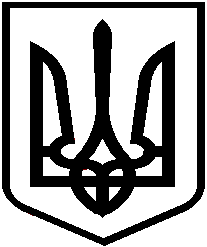 Дошкільний навчальний заклад (ясла-садок) №16 «Дружба» комбінованого типу25491  м. Кропивницький, вул. Металургів, 34а, тел. 30-25-64, E-mail: dnz-16@ ukr.net Код: ЄДРПОУ 32791421НАКАЗвід 05.11.2021 року                                                                              № 120  /оПро результати проведенняТижня знань безпеки життєдіяльностіНа виконання наказу №117 /о директора ДНЗ № 16 «Дружба» від 25.10.2021 р.   «Про організацію та проведення тижня знань  безпеки життєдіяльності »,  наказу УО КМР № 590/о від 18.10.2021 р. з 01.11-05.11.21 р. у ЗДО № 16 «Дружба» був  проведений тиждень на тему: «Добрий і злий сірничок»Під час проведення тижня ОБЖД  проведено ряд заходів, а саме:-бесіди з дітьми на протипожежну тематику;-проведення дидактичних , рухливих та ігор імітаційного характеру;-проведення дослідів;-екскурсії до «Осередка пожежної безпеки»;-розглядання картинок на протипожежну тематику;-вихователі продовжували ознайомлювати дітей із транспортом спецпризначення; -переглядалися мультиплікаційні фільми «Кицькин дім», «Плутанина», «Уроки тітоньки Сови», «Пригоди Спасика»-читалися вірші та вивчалися прислів'я та приказки про вогонь та небезпечні предмети, використання яких може призвести до пожежі:-проведено вікторину «Розумники і розумниці»- ознайомлено дітей з принципом використання вогнегасників.-педагоги середньої групи № 3 підготували фотозону «Мужній пожежний»-підготовлено виставку дитячих малюнків на тему «Пожежна машина» (ст гр № 4,10) та «Я б в пожежники пішов..» (старші групи № 4,10);Робота з працівниками закладу передбачала:-консультацію для вихователів: «Знаєш сам-навчи іншого»;-оформлено стенд «Коли вогонь друг, а коли -ворог»;-проведено спортивно-музичну розвагу «Вогонь -друг, вогонь-ворог»Робота з батьками передбачала:-індивідуальні онлайн-бесіди вихователів з батьками «Як вберегти дитину від вогню»; -підготовлено пам'ятки для батьків «Дії під час виникнення пожежі»Однак під час перевірки виявлені певні недоліки, а саме:- звернути увагу вихователів і батьків на те, що деякі діти не знать своєї адреси. НАКАЗУЮ:Посилити роботу педагогів, шодо значущості знань дітей своєї адреси,  знань про дії у надзвичайних ситуаціях та опануванні навичок безпечної поведінкиКонтроль за виконанням даного наказу залишаю за собою.   Директор  закладу                            Людмила ВОЗНЮК